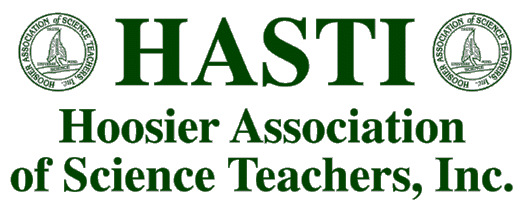  Membership Renewal/Become a Member		$30.00 Student or Retired Teacher Membership		$15.002018 HASTI Registration FeesDEADLINE for Pre-registration is January 17, 2018Member Pre-registration  Member Full Conference	$99.00 Member Thursday Only	$69.00 Member Friday Only		$59.00 High School Student		$29.00 College Student			$29.00 Retired				$49.00Member On-site Registration On-site Member Full Conference	$119.00 On-site Member Thursday Only	   $79.00 On-site Member Friday Only		   $69.00 On-site High School Student		   $59.00 On-site College Student			   $59.00 On-site Retired				   $59.00 Non-teaching guest			   $39.00Non-member Pre-registration Full Conference		$149.00 Wednesday Only	$  50.00 Thursday Only		$109.00 Friday Only		$109.00Non-member On-site Registration Full Conference		$179.00 Thursday Only		$119.00 Friday Only		$119.00